      Sarbanam Shikshyalaya
           Gokarneshwor-06 Jorpati, Kathmandu
          Final Examination-2079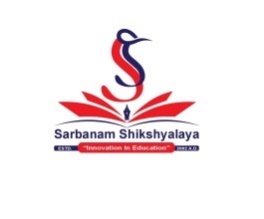 Grade : 2								FM:100
Subject:Creative 							PM:40								  Time:2:30 hrs.Qno.1 Dictation.							(10)Qno.2 Quiz.								(10)a. How many sense organs do we have?b. What is used to cool our rooms?c. What does a frog likes to eat?d. What is the colour of brinjal?e. How many colours are there in a rainbow?f. How many corners are there in a triangle?g. Which bird can see in the dark?h. What is the colour of cauliflower?I. What is the opposite of wet?j. How many bones are there in our body?k. What is the capital of Bhutan?l. What is the currency of China?m. What is the natural living thing?n. How many days are there in a week?o. Which is the world’s longest river?p. Which is the tallest animal?q. What is the brain of a computer?r. I likes to eat honey,who am I?s. I give meat and egg,who am I?t. Which is the brightest planet?Qno.3 Handwriting. 							 (5)Qno.4 Draw a picture of cloud.						 (5)Qno.5 Creating object.							 (10)Qno.6 Class test.							 (10)Qno.7 Class activities. 							 (50)      Sarbanam Shikshyalaya
           Gokarneshwor-06 Jorpati, Kathmandu
          Final Examination-2079Grade : 2								FM:100
Subject:Creative 							PM:40								  Time:2:30 hrs.Qno.1 Dictation.							(10)Qno.2 Quiz.								(10)a. How many sense organs do we have?b. What is used to cool our rooms?c. What does a frog likes to eat?d. What is the colour of brinjal?e. How many colours are there in a rainbow?f. How many corners are there in a triangle?g. Which bird can see in the dark?h. What is the colour of cauliflower?I. What is the opposite of wet?j. How many bones are there in our body?k. What is the capital of Bhutan?l. What is the currency of China?m. What is the natural living thing?n. How many days are there in a week?o. Which is the world’s longest river?p. Which is the tallest animal?q. What is the brain of a computer?r. I likes to eat honey,who am I?s. I give meat and egg,who am I?t. Which is the brightest planet?Qno.3 Handwriting. 							 (5)Qno.4 Draw a picture of cloud.						 (5)Qno.5 Creating object.							 (10)Qno.6 Class test.							 (10)Qno.7 Class activities. 							 (50)      Sarbanam Shikshyalaya
           Gokarneshwor-06 Jorpati, Kathmandu
          Final Examination-2079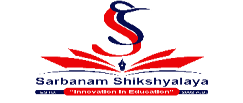 Grade : 2								FM:100
Subject:English							PM:40								  Time:2:30 hrsQno.1 Read the given passage and do the activities.		(10)This is my beautiful house. The house is yellow in colour. There is guard at the gate. There are two mango trees. There is an apple tree. A monkey is always there. It likes to eat fruit. There is a big dog. There is a small cat. There are flowers in the garden. I love my house.A.Answer the following.						(5×1=5)a. What is the colour of house?b. Who is always there?c. Who is at the gate?d. How many mango trees are there?e. Who is big?B.Write opposite words.						(5×1=5)a. ugly=b. hate=c. dislike=d. never=e. small=Qno.2 Make sentences from following words.			(5×1=5)a. big					b. bookc. school				d. flowere sunQno.3 Match the following.						(5×1=5)a. smallest				fullb. empty.				booksc. fish 					biggestd. garden 				watere. library				flowerQno.4 Answer the following questions. 			            (5×2=10)a. Which veggie looks like a flower?b. What shouldn’t we throw away?c. Where was the talking flower?d. What time do you get up?e. Where do you play basketball?Qno.5 Translate the following.				            (5×2=10)ltdL sxfF hfg nfu]sf] <ltd|f] gfd s] xf] <aflx/ kfgL kl/ /x]sf] 5 .d ;w} ljBfno hfG5' .xNnf gu/ .Qno.6 Write an essay about water.					        (5)Qno.7 What letters are missing here?				(5×1=5)a___ t 			pa__r__tn__gh___ 			t___eesh__ ___ tQno.8 Write answer with the help of given clues.			(5×1=5)(water  ,food , paper ,thirsty , pencil)Are you..........? Do you want to drink ........?Don’t take ready ............ .Take fresh food. Write your homework in ........... with a ............ .Qno.9 Read the given passage and do the activities.		     (10)One day a dog stole a piece of bone from a meat shop. He was walking beside a stream. He then came to a bridge over the stream. When the dog was crossing the bridge, she saw his own reflection in the clear water. He thought that it was another dog with the another piece of bone in his mouth. He became very greedy to get it and opened his mouth to bark. As a result his own piece of bone fell into water.A. Answer the following.						(5×1=5)a. Who stole the bone?b. Where was the dog walking?c. What does the dog see in water?d. Where does the bone fell?e. Who became very greedy?B. Fill in the blanks.							(5×1=5)a. The dog saw his own............b. The dog stole a piece of ........... from meat shop.c. He was walking beside a ............d. A piece of bone fell into ..............e. He became very ............ to get it.Qno.10 Class test. 							(10)Qno.11 Handwriting.						 	(5)Qno.12 Discipline.						 	(5)Qno.13 Class activities/ homework. 				 	(5)Qno.14 Oral. 							 	(5)Qno.Regularity. 							(5)      Sarbanam Shikshyalaya
           Gokarneshwor-06 Jorpati, Kathmandu
          Final Examination-2079Grade : 2								FM:50
Subject:G.K								PM:20							              Time:1:15 hrs  Qno.1 Fill in the blanks.   					         (5×1=5)As busy as............................. is used to cool our rooms.There are ............. bones in our body.The brain of a computer is ..............We have .............. sense organ in our body Qno.2 Write the following statements are true or false.             (5×1=5)We get sugar from sugarcane.The banana plant has small leaves.Potatoes grow underground. A rabbit likes to eat milk.Owl can see in the dark.Qno.3 Join the words to form a new word.         		         (5×1=5)Honey+Bee =Butter+Fly =Watch+man =Foot+ Ball =Key+Board =Qno.4 Choose the correct answer.     			         (5×1=5)a.If I moo, who am I?i. lion  		   ii. cow  		  iii. mouseb. How many legs do insects have?i. 6 legs     	 ii. 8 legs   		   iii. 4 legsc.Which animal is called ‘the ship of desert’?i. giraffe   	  ii. sheep	    iii. cameld.Which bird lays the biggest egg?i. sparrow   	   ii. ostrich 	    iii. parrote.The cactus grows in ...............?i. hot desert      ii. cold place     iii. hilly placeQno.5 Write  the names of 5 musical instrument.		         (5×1=5)Qno.6 Write in one word answer.				    (10×1=10)What is the brain of a computer?What is the heart of solar system?Which bird lays the biggest egg?Which animal can see in the dark?On which planet do we live?Are bones soft or hard?What must you say on receiving gifts?My friend is not a boy, who is she?If an elephant is big what is a mouse?Which is the world’s longest river?Qno.7 Class test.  							(5)Qno.8 Handwriting. 							(2)Qno.9 Discipline.  							(2)Qno.10 Class activities/homework. 				(2)Qno.11 Oral.   								(2)Qno.12 Regularity.							(2)      Sarbanam Shikshyalaya
           Gokarneshwor-06 Jorpati, Kathmandu
          Final Examination-2079Grade : 2								FM:50
Subject:Grammar 							PM:20								  Time:1:15 hrsQno.1 Match the following.						(5×1=5)a.Water 				weakb.Police				lowc.Easy					 supplyd.Strong 				statione.High 					uneasyQno.2 Fill in the blanks with ‘this’ or ‘these’.			(5×1=5)a........... is my house.b........... is a marker.c............ are my shoes.d........... are my copies.e............ is my cap.Qno.3.Define conjuction.Give 3 examples. 				        (5)Qno.4 Pick out the nouns and write them.				(5×1=5)a. He is a painter ..........b. They are players..........c. She is an artist.........d. This is my bedroom.........e. There is a pig..........Qno.5 Change the following noun into singular.			 (5×1=5)a. Tigers=		b. Plants=	c.Places=		d.Fingers=e.Players=Qno.6 Read the passage given below and do the activities.	(10)One day in the forest a fox chased after a rabbit.The rabbit hid behind a tree and the fox kept running.Where are you rabbit ? Called the fox,I want to be your friend.The rabbit knew this was one of the fox’s trick so he called, I am over here next to the bee hive.The hungry fox raced to the bee hive but there was no rabbit only a big swarm of bees.The fox sped off as fast as he could,with the bees buzzing right be behind him.A.Answer these questions.						(5×1=5)a. Who hid behind a tree?b. Who kept running?c. Who was hungry?d. Was rabbit next to the beehive?e. What did the bees do?B.Write the opposite words.						(5×1=5)a. before=b. start=c. enemy=d. small=e. slow=Qno.7 Class test.							 (5)Qno.8 Handwriting.							 (2)Qno.9 Discipline.							 (2)Qno.10 Class activities/homework.					 (2)Qno.11 Oral 								(2)Qno.12 Regularity.							 (2)Sarbanam Shikshyalaya
           Gokarneshwor-06 Jorpati, Kathmandu
      Final Examination-2079Grade : 2								FM:100
Subject: Math 							PM:40								  Time:2:30 hrs.Group ‘A’		(10x4=40)	Q.no. 1) Name the shapes of following pictures :-		 	(4x1=4)Q.no.2) Write in expanded form :- 					(4x1=4)Eg. 866=800+60+6463			c)   401891			d)   224Q.no.3) Write what comes before, after and between :- 		(4x1=4)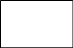 a)  41                    43		c)           	        97b)  201 			d) 87    	        89Q.no.4) Put   in the following boxes :- 			(4x1=4)a)  81    26		c) 108   120b)  18    	         12		d) 28               50Q.no.5) Write in words :-  						(4x1=4)a)  400				c)   62b)  126 				d)   41Q.no.6) Write in numbers :- 						(4x1=4)a) Twenty four.  ____________b) Thirty nine. ____________c) One hundred and sixty three. ____________d) Six hundred. ____________Q.no.7) Write whether the following numbers are even or odd :- 	(4x1=4)a)  8 _____			c)   16 _____b)  19 _____ 			d)   12 _____Q.no.8) Circle the smallest number :- 					(4x1=4)a) 125		421		986b) 493		439		463c) 118		217		319d) 547		453		754Q.no.9) Write the Roman numbers :- 					(4x1=4)a) 6b) 11c) 2d) 4Q.no.10) Fill in the blanks :- 						(4x1=4)a) There are   ____________ months in a year.b) Sunday is the ____________ day of the week.c) The short hand is the ____________ hand.d) There are __________ day in a week.Group ‘B’		(5x4=20)Q.no.11) Add:- 								(2x2=4)a)    3  3  2			b)    7  2  3     +8_1_7 		     	     +1_6_5Q.no.12) Subtract :- 							(2x2=4)a)    6  3  9			b)    7  4  7    - 4_1_7 		    	    -  5_3_6Q.no.13) Multiply :- 							(2x2=4)a)    1  9				b)    2   2       x   2	   		       	        x   9Q.no.14) Write the correct answers in the boxes :- 			(2x2=4)a)  12 ÷ 3 =    			c) 14 ÷ 2 =     b)  25 ÷ 5 =     		d) 6 ÷ 3 =      Q.no.15) Word problem :- 						(2x2=4)a) There are 26 boys in a class and 27 girls in a bus. How many students are there in a school altogether?b) In a shopping, Arjun spent Rs.97 and Anita spent Rs.56. What amount did Arjun spend more than Anita?Group ‘C’		2x2.5=5)Q.no.16) Write multiplication table of 3 and 5 :- 			(2x2.5=5)Q.no.17) Class test 							(10)Q.no.18) Handwriting 							(5)Q.no.19) Discipline 							(5)Q.no.20) CW/HW Activities						(5)Q.no.21) Oral			 					(5)Q.no.22) Regularity 							(5);j{gfd lzIffnouf]s0f]{Zj/–^, sf7df8f}+jflif{s k/LIff–@)&(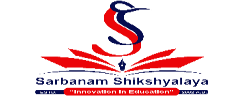 sIff– @						  k"0ff{ÍM !)) ljifoM g]kfnL ÷Jofs/0f                     	  pQL0ff{ÍM $)							   ;doM@M#)ld k|Zg !_ tnsf] zAbsf] cy{ n]v .			 -%_bfgj, d2t, va/, c;n, Hofb}k|Zg @_ jfSodf k|of]u u/ .					 -%_cfdf, xft, cfh, ;]jf, 3/k|Zg #_ jfSo kl/jt{g u/ . 					 -%_s_ cfdf ;'Tg' eof] . -k'lnª\u_v_ efO{n] eft vfof] . -cs/0f_u_ xfdL vfgf vfG5f}F . -Psjrg_3_ /fd ahf/ uof] . -cs/0f_ª_ efO /fd|/L k9\5 . -:qLln+u_k|Zg $_ l7s / a]l7s 5'6\ofpm . 				 -%_s_ afF8]/ vfg] /fd|f] afgL xf] . -====================_v_ xfdLn] xl/of t/sf/L vfg'k5{ . -====================_u_ dflg; u'kmfdf a:5g\ . -====================_3_ k9fOn] dfq xfdLnfO{ /fd|f] u5{ . -====================_ª_ kmf]xf]/ hxfF kmfn]klg x'G5 . -====================_k|Zg %_ gldNg] zAbdf uf]nf] 3]/f nufpm .			  -%_ s_ ljxfg		laxfg		aLxfgv_ 3fF;		3fz		3fifu_ afl/		af/L		jf/L3_ cfsfif		cfsf;		cfsfzª_ dflg;		dfgL;		dflgifk|Zg ^_ tnsf sfd ug]{ dflg;nfO{ s] elgG5 n]v . 		-%_s_ v]taf/Ldf sfd ug]{Mv_ lrq agfpg]Mu_ ufO{j:t' r/fpg]M3_ uf8L rnfpg]Mª_ 3/ agfpg]Mk|Zg &_ z'4 kf/L n]Vg'xf]; .						 -%_lszfg, eLq, afxL/, /f]l6, dflkmk|Zg *_ tnsf] cg'R5]b k9\g''xf];\ / ;f]lwPsf k|Zgx?sf]] pQ/ n]Vg'xf];\ . -%_	;f]gfd h'Dnfdf a:5g\ . pgL :ofpv]tL u5{g\ . pgsf] au}Frfdf :ofpsf kfFr xhf/ eGbf a9L af]6 5g\ . pgsf efO l5l/ª sf7df8f}+df a:5g\ . l5l/ªn] Pp6f j]a;fO6 agfPsf 5g\ . dflg;x? OG6/g]6 dfk{mt :ofp dufpF5g\ . pgLx? OG6/g]6af6} k};f lt5{g\ . l5l/ª b]z ljb]z df :ofp k7fpF5g\ . l5l/ª / ;f]gfdn] :ofpaf6 /fd|f] cfDbfgL u/]sf 5g\ .pQ/ n]Vg''xf];\ . 						s_ ;f]gfd sxfF a:5g\ <v_ ;f]gfd s] v]tL u5{g\ <u_ l5l/ªn] s] agfPsf 5g\ <3_ l5l/ªn] sxfF sxfF :ofp k7fpF5g\ <ª_ dflg;x? s] dfk{mt :ofp dufpF5g\ <k|Zg (_ hf]8f ldnfpm . 						-%_d'nf		s'/fsfgLlztn		crf/afgL		lr;f]ukm		cflzjf{bcflzif		Jojxf/k|Zg !)_ Ps jfSodf pQ/ n]Vg''xf];\ .				 -%_s_ gbL dfly s] lyof] <v_ 5]kf/f]sf] :jefj s:tf] lyof] <u_ 9f8]n] s] kfn]sf] lyof] <3_ a]F;Ldf s] nfu]sf] lyof] <ª_ 5]kf/f]sf] :jefj s:tf] lyof] <k|Zg !!_ cfˆgf] ljBfnosf] af/]df lgaGw n]v .  			-%_k|Zg !@_ Ps zAbdf pQ/ n]Vg''xf];\ .				-%_ s_ dflg; a:g] 7fpFnfO{ s] elgG5 <v_ ;f]gfd sxfF a;]/ :ofpv]tL u5{g\ <u_ ds} s] df /flvof] <3_ rGb|dfdf k'Ug s] r9\g'k5{ <ª_ l;;fsndsf] 6'Kkf] s:tf] lyof] <k|Zg !#_ ;+lIfKt pQ/ n]Vg''xf];\ .					-%_ s_ cfˆgf] lbgrof{sf] af/]df n]v .v_ xfdLn] s:tf] afgL ckgfpg' k5{ n]v .k|Zg !$_ PsfO{ kl/Iff 						-!)_k|Zg !%_ x:tn]vg							 -%_k|Zg !^_ cg''zf;g							 -%_k|Zg &%_ sIfsfo{÷u[xsfo{ 						 -%_k|Zg !*_ df}lvs							 -%_k|Zg !(_ lgoldttf 							 -%_…;dfKtÚ      Sarbanam Shikshyalaya
           Gokarneshwor-06 Jorpati, Kathmandu
          Final Examination-2079Grade : 2								FM:100
Subject:Science							PM:40								  Time:2:30 hrsQno.1 Write true or false statement.				(5×1=5)a. Our earth looks like an egg.b. On a sunny day we feel warm.c. Table is hard object.d. Carrot is eaten raw.e. We make houses from fruit.Qno.2 Match the following.						(5×1=5)a. Flower 			oilb. Mustard 			webc. Milk 				holed. Spider 			cheesee. Rat 				beautifulQno.3 Who am I? 							(5×1=5)a. I give you honey.I am a...............b. I bite and suck your blood.I am a ...........c. I am found around flowers.I am a ..........d. I sit on uncovered food.I am a ..........e. I give meat and egg.I am a .............Qno.4 Give one word answer.					(5×1=5)a. How many colours are present in the sunlight?b. Where do dog lives?c. Which is the fastest running animal?d. Name one circular object.e. Name one hard object.Qno.5 Write the names of 5 flowers.				(5×1=5)Qno.6 Fill in the blanks.						(5×1=5)(yellow,wood,bird,nose,natural)a. Sun is a ............ living things.b. Lemon has ............ colour.c . ........... help us to smell things.d. A ............ makes a nest.e. Tree gives us ...............Qno.7 Re-arrange the given words. 					(5×1=5)a. folrewb. moangc. tered. rrotace. tslouQno.8 Draw the following. 					             5×2=10)a. Bird			 b.TreeQno.9 Define the following.					           (2×2.5=5)a) Locomotionb) Domestic animalsQno.10 Answer the following in short.				(5×1=5)a. How do we feel on a sunny day?b. What is the color of grapes?c. How does a snakes move?d. What is used to cook food?e. What is natural living things?Qno.11 Answer the following questions in long.		(5×2=10)a. What are two types of root?b. Write two characteristics of non- living things.c. Why do we feel cold at night?d. What does our earth looks like?e. What should we do after eating sweets?Qno.12 Class test. 							(10)Qno.13 Handwriting. 							(5)Qno.14 Discipline. 							(5)Qno.15 Class activities/ homework. 					(5)Qno.16 Oral. 								(5)Qno.17 Regularity. 							(5);j{gfd lzIffnouf]s0f]{Zj/–^, sf7df8f}+jflif{s k/LIff–@)&(sIff– @							k"0ff{ÍM !)) ljifoM xfd|f] ;]/f]km]/f]                                    pQL0ff{ÍM $)								;doM@M#)ldk|Zg !_ ;lx pQ/ 5fg . 				-%_s_ kfgL s;/L lkpFbf /fd|f] x'G5 < c=  pdfn]/ 	cf= lr;f] 	O=kmf]xf]/v_ vfg]s'/f s;/L vfg'k5{ < c=  v'nf  	cf= 9fs]/ 	O=;]nfP/u_ WjgL s] n] ;'lgG5 < c= gfs 	cf= sfg 	O= d'v3_ lbgdf sltk6s bfFt df‰g'k5{ < c= # 		cf=  ^ 	O= @ ª_ d';f sxfF a:5 < c= b'nf] 	cf= 3/ 	O= uf]7k|Zg @_ hf]8f ldnfpg'xf];\ .						 -%_va/		;xof]ud2t		;dfrf/c;n		;DdfgOHht		le8x'n		/fd|f] afgLk|Zg #_ vfnL 7fpF e/ . 						 -%_s_ dflg; a:g] 7fpFnfO{ ============== elgG5 .v_ w]/} af]6la?jf ePsf] 7fpFnfO{ ================= elgG5 . u_ ls/fFtLn] ========== eGb} 9f]U5g\ .3_ c:ktfndf la/fdLnfO{ ============== ul/G5 .ª_ 3/]n' pBf]u ================ pBf]u xf] .k|Zg $_ k"/f ?kdf n]v . 						-%_s_ sljv_ lrqsf/u_ 8sdL{3_ rfnsª_ ls;fgk|Zg %_ tkfO{Fsf] j8fdf ePsf s'/fx? dWo] tkfO{FnfO{ dgkg]{ % j6f s'/fsf] ;"rL agfpg'xf];\ .							 -%_k|Zg ^_ l7s / a]l7s 5'6\ofpm .					 -%_s_ xfdL jgef]h vfg zx/lt/ hfG5f}F . -====================_v_ jGohGt' jf;:yfg jg xf] . -====================_u_ g]jf/ hflt tfdfª efiff af]N5g\ . -====================_3_ lzjk'/Laf6 lr;f] xfjf axG5 . -====================_ª_ ls/fFtLx? k|s[ltsf k"hf/L xf]Ogg\ . -====================_k|Zg &_ z'4 kf/]/ n]v .						 -%_aL/fdL, zxof]u, t/sfl/, dL7f], vfg]s"/fk|Zg *_ 5f]6f]] pQ/ n]Vg'xf];\ .					 -%_s_ cfk"meGbf ;fgfnfO{ s] ug'{k5{ <v_ g]jf/L efiffnfO{ s] elgG5 <u_ d"nvs{df s] 5 <3_ cf?af/L sxfF 5 <ª_ g]jf/ hflt s:tf vfg]s'/f vfG5g\ <k|Zg (_ tnsf] k|Zgx?sf]] pQ/ n]Vg'xf];\ . 				-!)_s_ s'g} $ j6f ;~rf/sf] ;fwgsf] gfd n]v .v_ nfdf] ;do;Dd 6]lnlehg x]bf{ s] x'G5 <u_ xfjfx'/Laf6 ;'/lIft x'g s] ug'{k5{ <3_ w]/} jif{;Dd afFRg] la?jfnfO{ s] elgG5 <ª_ 6f]nsf] ;/;kmfO s;n] ug'{k5{ <k|Zg !)_ kfgLsf] af/]df n]v .					 -%_k|Zg !!_ nfdf] pQ/ n]v .						 -%_s_ kl/jf/df la/fdLnfO{ s;/L ;xof]u / x]/rfx ug'{x'G5 <k|Zg !@_ lrq agfpm .						 -%_ s_ k"mn			v_ r/fk|Zg !#_ PsfO{ kl/Iff 						-!)_ k|Zg !$_ x:tn]vg 							-%_k|Zg !%_ cg''zf;g						 	-%_k|Zg ^_ sIffsfo{÷u[xsfo{ 						-%_k|Zg !&_ df}lvs 							-%_k|Zg !*_ lgoldttf 							-%_…;dfKtÚ